ЧОРТКІВСЬКА  МІСЬКА  РАДА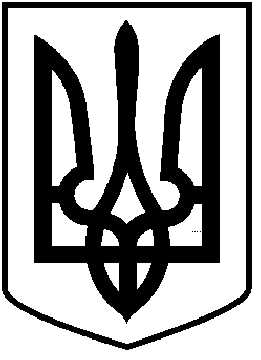 ДРУГА СЕСІЯ ВОСЬМОГО СКЛИКАННЯРІШЕННЯ               27 листопада 2020 року                                                                                       №23м. ЧортківПро порядок розподілу орендної платиза користування комунальним майномЗ метою забезпечення правового регулювання орендних відносин та ефективного використання майна комунальної власності, відповідно до підпункту 10 частини 3 статті 29 Бюджетного кодексу України, пункту 5 статті 17 Закону України «Про оренду державного та комунального майна» від 03.10.2019 № 157-ІХ, керуючись пунктом 31 частини 1 статті 26 та пунктом 5  статті 60 Закону України «Про місцеве самоврядування в Україні», міська рада ВИРІШИЛА:1. Визначити наступний порядок розподілу орендної плати за користування майном комунальної власності Чортківської міської територіальної громади:1.1. у разі коли орендодавцем майна є Виконавчий орган міської ради, орендна плата спрямовується:- за цілісні майнові комплекси комунальних підприємств – 100 відсотків до місцевого бюджету;- за нерухоме майно – 70 відсотків орендної плати до місцевого бюджету, 30 відсотків – комунальному підприємству, на балансі якого перебуває це майно;1.2. у разі коли орендодавцем майна є комунальне підприємство, на балансі якого перебуває це майно, орендна плата спрямовується:- за окреме індивідуально визначене майно (крім нерухомого) – 100 відсотків підприємству, на балансі якого перебуває це майно;- за нерухоме майно – 70 відсотків орендної плати підприємству, на балансі якого перебуває це майно, 30 відсотків – до місцевого бюджету;1.3. у разі оренди комунального майна, що перебуває на балансі бюджетних установ, орендна плата спрямовується до місцевого бюджету в розмірі 50 відсотків і 50 відсотків є власними надходженнями установи-балансоутримувача незалежно від того, хто виступає орендодавцем майна;2. У разі оренди комунального майна, яке перебуває на балансі  комунального підприємства, що має статус неприбуткового, орендна плата не підлягає розподіленню, і використовується виключно на фінансування статутної діяльності неприбуткового підприємства.3. Орендна плата в розмірі 100 відсотків сплачується на відповідний рахунок комунального підприємства чи установи, на балансі яких перебуває орендоване комунальне майно.4. Комунальне підприємство чи установа, на балансі яких перебуває орендоване комунальне майно, кожного місяця перераховує до міського бюджету часку орендної плати у відсотках, встановлених пунктом 1 цього рішення.5. Копію рішення направити у відділ економічного розвитку, інвестицій та комунальної власності міської ради, відділ бухгалтерського обліку та звітності міської ради, балансоутримувачам майна комунальної власності. 6. Контроль за виконанням рішення покласти на заступника міського голови з питань діяльності виконавчих органів міської ради Василя Воціховського та постійну комісію міської ради з питань бюджету та економічного розвитку.Міський голова                                                                Володимир ШМАТЬКО